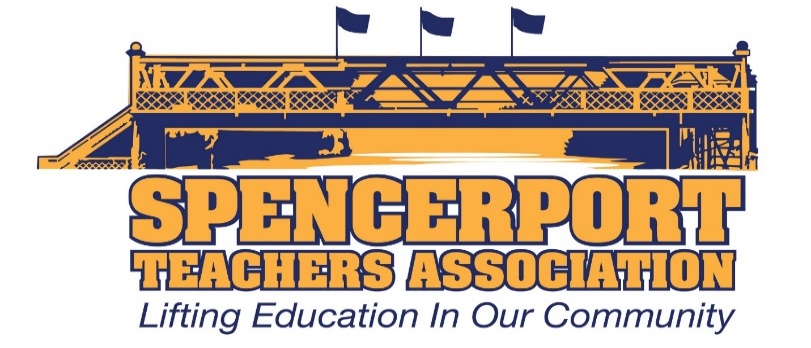 Executive Council MinutesMarch 21, 2019Attendance:  Scott Schwind, Danielle Blossom, Medea Bonny, Bri Eason, Laurie Scutella, Gretchen Breon, Cheri Hall, Teresa Trujillo, Janeen Henry, Pam Robinson, Rob Allen, Kristin Cocchiara, Steve Kelley, Bridget Herrmann, Becky DiNatale, Joe DiTucci, John Kozlowski, and Jacquelyn Lanpher. Call to Order – 4:01p.m.Secretary’s Report – The minutes from February were approved without revision. Treasurer’s Report - $30,102.57 in our checking account, and $39,148.03 in our savings account.    Committee ReportsGrievances – None. PAC – None.  BOE Report – Bri Eason and Laurie Scutella attended the meeting on Feb. 26th where a Special Education presentation was given.  Rob, Joe and John attended the meeting on March 12th and a couple parents took privilege of the floor to discuss the use of computers and technology with their kindergartener.  They would like to see some alternatives to screen time for assessing learning and even cited research explaining the downside of using technology. The NYS budget was discussed, the Little Mermaid was praised, the STA basketball game was praised, Ruby the therapy dog visited, and the district’s budget was discussed.  Political Action Report   Opt-Out 2019 – Executive Council approved our Opt-Out resolution (via email prior to the meeting) with a minor revision. Opt-Out signs are available if members would like to post them in front of their homes. Community OutreachSpencerport Little League Sponsorship – a motion was made to sponsor both a boys and girls’ team for $175 each, by Teresa Trujillo, it was seconded by Scott Schwind, and the vote was unanimous (16-0).  Membership – None. Old Business STA Basketball Fundraiser – We received a thank you note from the Ecumenical Food Shelf for our donation from this event. NYSUT ED 5/6 Meeting – Randi Weingarden and Jolene DiBrango presented and took questions.  Emmy, Joe, Rob, and John attended. First Book Events – our last event this school year will be at the Spencerport’s Fireman’s Carnival in June. Our next shipment of First Books should be arriving soon as well. A motion was made by Rob to sell our books to BOCES 1 TA and Fairport TA for $1,000, so we can purchase books from Scholastic to distribute. This will eliminate having multiple copies of the same book and the storage issues we faced with our last shipment. The motion was seconded by Teresa and approved 16-0.Measles notification (Beth) – tabled, because Beth was not present. Retirement gifts – Jackie brought samples of items for Executive Council to choose from. We will be voting at our next meeting to give members a choice between an STA cooler or umbrella along with the usual $75 gift from the STA.  Jackie will present prices for these items at our next meeting, so we can vote to provide these gifts to our retirees.New BusinessSpencerport Foundation Fundraiser – Dan Milgate was going to stop in and explain the idea behind this foundation, but was unable to attend.  Please save the date for May 10th at McColley’s for a fundraiser, more information will follow. STA Elections – will be held in May, and it should be noted that whomever runs for the First VP position would take over as president after John retires half way through his term in June 2020.  More information to follow.  Vote-Cope Drive – Please talk with the new members in your building at your April monthly meeting to explain Vote-Cope. Materials will be coming out for the rest of our members and we will hold the drive starting April 29th.  John will send an email to our members asking them to contribute or to increase their current contribution.  STA Scholarship Drive – we discussed a time to hold our annul drive and decided that this year we will speak with our members 1-1 along with the Vote-Cope request.  We also spoke about a Lisa Cutten Scholarship or possibly renaming our STA scholarship in her honor. Jackie and Melissa Garofalo (Co-Chairs of the local scholarship committee) will discuss this and report back at our next meeting. The meeting was adjourned at 5:17pm.  Respectfully submitted,Jacquelyn LanpherSTA SecretaryBOE Meetings:  	March 26 – Matt Fink and Scott Schwind                                    April 23 – Danielle Blossom